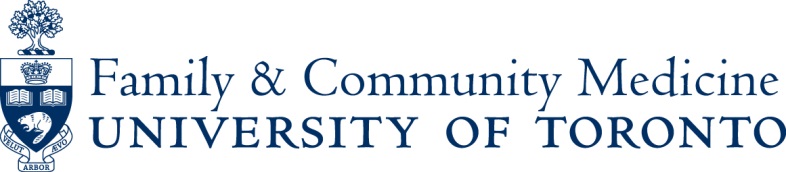 Senior Promotion Timeline 2017-2018Website:  http://www.dfcm.utoronto.ca/senior-promotion Contact: Marie LevermanDFCM Academic Promotions CoordinatorE: marie.leverman@utoronto.ca January to March 312017Schedule a meeting with:Your Chief or DFCM Division Head (i.e. Palliative Care, Emergency Medicine) to discuss readiness for promotion – this is mandatory.Contact Daniella Marchione, Executive Assistant to the Chair, to arrange for a meeting with the Chair of the DFCM Department Promotions Committee (DPC) T: 416-978-6473  E: dfcm.chairsoffice@utoronto.caJanuary to March 312017Candidates are required to submit to the Chair’s Office one week prior to the meeting date the following documents:Curriculum VitaeA list of your areas of excellence/competence in:ResearchTeaching and EducationCreative Professional ActivityAdministrative ServicesA list of your top 5 publications or scholarly work that support your identified strengthsFriday January 272017Senior Promotion Information Session (Assistant Professor to Associate Professor and Associate Professor to full Professor)DFCM Room 303  2:30 – 4:00 pmA general overview of the criteria, steps, and timeline will be presentedRegistration is requestedWednesday February 8 2017Senior Promotion Workshop #1DFCM  Room 303  3:00 – 5:00 pmThis workshop provides an in depth review of the criteria, steps, process, as well as parts of the seniorpromotion application dossierEach participant will leave with a senior promotion application dossierA library of successful dossiers is available to reviewTuesday March 72017Senior Promotion Workshop #2DFCM  Room 365  3:00 – 5:00 pmThis workshop provides a more detailed look at identifying areas of excellence and competence in each of the four categoriesCandidates will have met with their Chief and the DPC Chair by March 31MONDAY APRIL 32017Pre-Application Package Due DateCandidates are required to submit a Senior Promotion Pre-application Package (one PDF document) to Marie Leverman E: marie.leverman@utoronto.ca Please see the pre-application package provided in this binder or visit our website to receive an electronic copy:  http://www.dfcm.utoronto.ca/senior-promotion April2017Senior Promotion Committee Meeting # 1Candidates are required to submit a Senior Promotion Pre-Application package to the Department of Family and Community Medicine (DFCM) Departmental Senior Promotions Committee (DPC) in order to obtain feedback regarding readiness for promotion.  Following review of the pre-application by the Committee, a formal letter will be sent to the candidate (in early May) providing (1) their recommendation along with feedback specific to the application and academic activities and (2) an assigned mentor/consultant (DFCM faculty member).May/June2017Meet with Marie LevermanCandidates that are supported to “move forward” with a senior promotion, are invited to meet with Marie Leverman to review the Senior Promotion Application Dossier. A library of successful dossiers is available to review.Tuesday May 232017Senior Promotion Workshop #3This workshop is primarily for candidates that havebeen supported to go forward for a senior promotion.DFCM  Room  TBC  2:30 – 5:00 pmThis workshop provides a review of the final documents in the senior promotion application dossier as well as a review of the letter of application and reflective statementJuly Optional Review – open to candidates!Date and Time TBCOpen to all candidates that are going forward in the senior promotion process in the current year. Candidates may meet with members of the Senior Promotions Committee to review and discuss their dossier.The week ofSeptember 5 - 82017Senior Promotion Application Dossier Due Date!Candidates are required to submit their Senior Promotion Application Dossier during the weekof September 5 – 8. The administrative process of preparingthe dossier (electronically) begins.September2017Senior Promotion Committee Meeting # 2DFCM Departmental Promotions Committee (DPC) meets to review the application dossiers and identifies additional internal, external and student referees for each candidate. The Chair ensures that referees have no direct relationship with the candidate. The process of soliciting internal/external/student referees begins.October2017Once the internal, external and student referee’s letters are received, the dossiers are reviewed by members of the DFCM DPC for reporting at Meeting # 3.November2017Senior Promotion Committee Meeting # 3DFCM Departmental Promotion Committee (DPC) meets to review the final promotion dossier and makes the final recommendation on each candidate.December 2017	Successful candidates are informed that their promotion dossier will be submitted to the Decanal Promotions Committee (DecPC). The Chair informs candidates not recommended for promotion in writing.December 2017The Chair prepares a letter of recommendation (for each candidate) to the Dean providing details on the basis of his/her recommendation.  January 2018Submission of promotion dossiers to the Decanal Promotions CommitteeThe Chair’s letter + the dossier for each candidate must be submitted to the Dean by this date. An important deadline date for the DFCM!February/March 2018The Decanal Promotions Committee (DecPC) Review ProcessThe DecPC meets to review all submitted promotion dossiers for the Faculty of Medicine. If a decision on promotion is deferred, detailed reasons will be provided in writing to the Chair to be conveyed to the candidate.April 2018Provostial ReviewThe Dean makes recommendations for promotion to the Provost: Chairs are notified of successful/unsuccessful candidatesSuccessful/unsuccessful candidates are notified by the ChairJuly 1 - 2018Approved promotions are effective!